Master of Artsin Public MinistryGraduation Requirements2020-2021FOUNDATIONAL COURSESCOURSE#	                    TITLE                                                            GRADE    HRS	24GENERAL ELECTIVE COURSESStudents complete a total of 12 hours of elective courses. These may be used to complete denominational requirements for ordination or to expand knowledge in other areas.Students pursuing ordination as a Deacon in The United Methodist Church should complete 6 hours covering United Methodist History, Doctrine, and Polity, 3 hours in Worship, and 3 hours in Evangelism.COURSE#	                    TITLE                                                            GRADE    HRS			                                       	         12First year evaluation conference		date:        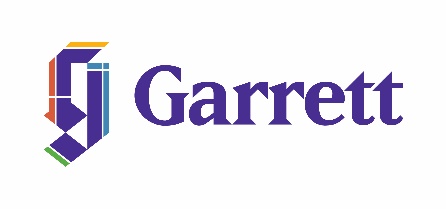 NAME:      ID#:       ADVISOR:       TRANSFER CREDIT:       COURSE#	                    TITLE                                                            GRADE    HRS				             20        	       TOTAL:  56 CONCENTRATION COURSESConcentration area: __________________(e.g., Ecological Regeneration, Racial Justice, Child Advocacy; 
chosen in consultation with advisor)Ecological Regeneration:Ecological Theology: God and Creation in Travail Faith in Place: Organizing for Environmental JusticeRegenerative Ethics: Theory, Design, PracticeEarth Ministry for Ecological RenewalRacial Justice:TBDChild Advocacy:Educating Christians for Social ChangeChild AdvocacyProctor Institute for Child Advocacy MinistryAdditional approved courseINT  500Intro to Theological Education                                           INT  505Practice and Theology of Christian Spirituality                                           INT  510Person in Community                                           INT  580Cross-Cultural Immersion                                           BIBHB500Introduction to Hebrew Bible                                           BIBNT500Introduction to New Testament                                           HIST 501 
or 
HIST 502History of Christian Thought & Practice I orHistory of Christian Thought & Practice II                                           THEO 540Global Christianity in an Interfaith World                                           THEO 500Introduction to Theology                                           FE 600Field Education 1                                           0Theories & Theologies for Public Justice                                           CL 521Models, Methods, & Tools for Social Change                                           Concentration Course                                           Concentration Course                                           Concentration Course                                           Concentration Course                                           PM 690Public Ministry Project                                           